VÁŽENÍ VODÁCI A MILOVNÍCI PRÍRODY
ZDRUŽENIE PRIATEĽOV ČUNOVA (ZPČ)
 DÁVA DO VAŠEJ POZORNOSTI A PONÚKA17. ročník 
DUNAJ BEZ HRANÍC  
13. júla 2024 
(sobota)
jednodenný vodácky splav  
        (Szigetköz, Kiskocsma, Dunasziget)link na ponuku:https://www.vodnetury.sk/sk/vodne-tury/dunajske-ramena-v-madarsku/dunajske-ramena-splav-szigetkoz/

ZÁUJEMCI O VODÁCKY SPLAV NECH SA OBRATOM PRIHLÁSIA 
na e-mailovej adrese: claude.balaz@gmail.com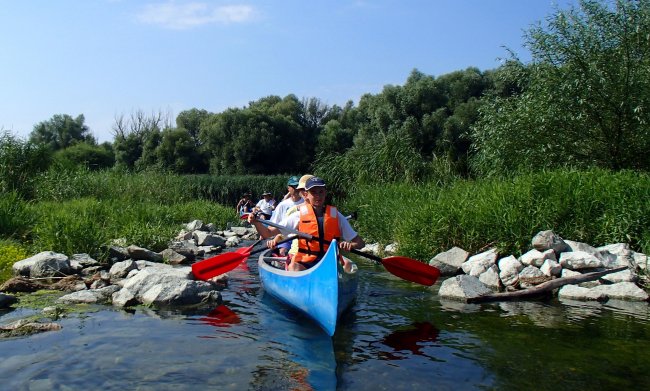  
POČET ÚČASTNÍKOV JE LIMITOVANÝ, PRETO NEVÁHAJTE
PRAJEME PRÍJEMNÉ CHVÍLE A BOHATÉ ZÁŽITKY V PREKRÁSNEJ PRÍRODEPRIHLÁŠKA 

jednodenný splav „Dunaj bez hraníc“, 
v  dňoch 13. júl 2024 (sobota).Týmto beriem/e na vedomie podmienky vodáckeho splavu, zaväzujem/e sa dodržiavať pokyny sprievodcov a beriem/e plnú zodpovednosť za svoje neplnoleté dieťa/deti.V Bratislave dňa...............2024_____________________________________                                                                vlastnoručný podpis zodpovednej osoby Meno, priezvisko:
Dátum narodenia:
Miesto narodenia:
Adresa:
Štát:
Občianstvo:
Kontakt:Meno, priezvisko:Dátum narodenia:Miesto narodenia:Adresa:Štát:Občianstvo:
Kontakt:Meno, priezvisko:Dátum narodenia:Miesto narodenia:Adresa:Štát:Občianstvo:
Kontakt: